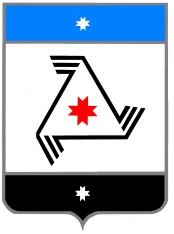 	Р Е Ш Е Н И Е	Совет  депутатовмуниципального образования «Балезинский район»«Балезино ёрос» муниципал кылдытэтысь депутатъёслэн  КенешсыО регистрации депутатской фракции местного отделения политической партии «Справедливая Россия» в Балезинском районе « 26 » сентября 2019г.В соответствии с п.5 ст.23 Устава муниципального образования «Балезинский район», со ст.18 Регламента Совета депутатов муниципального образования «Балезинский район», утвержденного решением районного Совета депутатов от 25 августа 2016 года № 33-297,  Совет депутатов муниципального образования «Балезинский район», РЕШАЕТ:1. Зарегистрировать депутатскую фракцию местного отделения политической партии «Справедливая Россия» в Балезинском районе в Совете депутатов муниципального образования «Балезинский район».2. Утвердить состав депутатской фракции местного отделения политической партии «Справедливая Россия» в Балезинском район в Совете депутатов муниципального образования «Балезинский район».  Председатель Совета депутатовМО «Балезинский район»                                                            Н.В. Бабинцев   п.Балезино   26.09.2019   № 35-276Приложение №1к решению Совета депутатовМО «Балезинский район» от 26 сентября 2019года № 35-276«О регистрации депутатской фракции местного отделения политической партии «Справедливая Россия» в Балезинском районе  в Совете депутатов муниципального образования «Балезинский район» 1. Жуйков Сергей Виталиевич – руководитель фракции 2. Егоров Юрий Нестерович 3. Коротаева Любовь Владимировна 